GIỚI THIỆU SÁCH MỚI – THIẾT KẾ GAMEGIỚI THIỆU SÁCH MỚI – THIẾT KẾ GAME1. 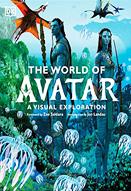       The world of Avatar : a visual celebrationTác giả: Joshua IzzoThông tin xuất bản: United Kingdom : DK, 2021Mô tả vật lý: 127 p. : minh họa ; 32 cm.ISBN: 9781465489890Phân loại tài liệu: 791.4372Vị trí lưu trữ: Thư viện Duy Tân Cơ sở 03 Quang Trung (Tầng 7)Link: https://elib.duytan.edu.vn/Sach/Detail/89450  Ngày nay đọc sách/ Ngày mai thành tài.2.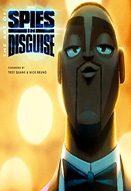       The art of Spies in DisguiseTác giả: Joshua IzzoThông tin xuất bản: China : Titan Books, 2021Mô tả vật lý: 160 p. : minh họa ; 32 cm.ISBN: 9781785659669Phân loại tài liệu: 791.4372Vị trí lưu trữ: Thư viện Duy Tân Cơ sở 03 Quang Trung (Tầng 7)Link: https://elib.duytan.edu.vn/Sach/Detail/89449 “Sách mở rộng ra trước mắt tôi những chân trời mới”3.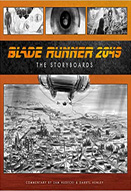       Blade Runner 2049 : the storyboardsTác giả: Sam Hudecki, Darryl HenleyThông tin xuất bản: China : Titan Books, 2021Mô tả vật lý: 224 p. : minh họa ; 32 cm.ISBN: 9781789095876Phân loại tài liệu: 791.4372Vị trí lưu trữ: Thư viện Duy Tân Cơ sở 03 Quang Trung (Tầng 7)Link: https://elib.duytan.edu.vn/Sach/Detail/89448  “Sách mở rộng ra trước mắt tôi những chân trời mới”4.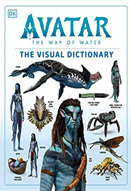       Avatar the way of water the visual dictionaryTác giả: Zachary Berger... [et.al]Thông tin xuất bản: United Kingdom : DK, 2022Mô tả vật lý: 127 p. : minh họa ; 32 cm.ISBN: 9780744028706Phân loại tài liệu: 791.4372Vị trí lưu trữ: Thư viện Duy Tân Cơ sở 03 Quang Trung (Tầng 7)Link: https://elib.duytan.edu.vn/Sach/Detail/89447   “Sách mở rộng ra trước mắt tôi những chân trời mới”5.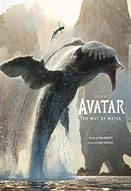       The art of avatar the way of waterTác giả: Tara Bennett, Robert Rodriguez Thông tin xuất bản: United Kingdom : DK, 2022Mô tả vật lý: 244 p. : minh họa ; 32 cm.ISBN: 9780744028737Phân loại tài liệu: 791.4372Vị trí lưu trữ: Thư viện Duy Tân Cơ sở 03 Quang Trung (Tầng 7)Link: https://elib.duytan.edu.vn/Sach/Detail/89446 “Sách mở rộng ra trước mắt tôi những chân trời mới”6.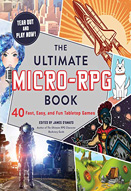       The ultimate micro-RPG book : 40 fast, easy, and fun tabletop gamesTác giả: James D’AmatoThông tin xuất bản: New York : Adams Media, 2022Mô tả vật lý: 110 p. : minh họa ; 32 cm.ISBN: 9780744028737Phân loại tài liệu: 793.93Vị trí lưu trữ: Thư viện Duy Tân Cơ sở 03 Quang Trung (Tầng 7)Link: https://elib.duytan.edu.vn/Sach/Detail/89445  “Sách mở rộng ra trước mắt tôi những chân trời mới”7.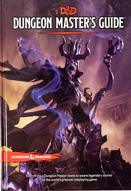       Dungeon master’s guideTác giả: James D’AmatoThông tin xuất bản: United Kingdom : Dungeons & Dragons, 2022Mô tả vật lý: 320 p. : minh họa ; 32 cm.ISBN: 9780786965625Phân loại tài liệu: 793.93Vị trí lưu trữ: Thư viện Duy Tân Cơ sở 03 Quang Trung (Tầng 7)Link: https://elib.duytan.edu.vn/Sach/Detail/89444   “Sách mở rộng ra trước mắt tôi những chân trời mới”8.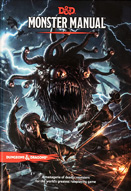       Monster manualTác giả: Thông tin xuất bản: United States of America : Dungeons & Dragons, 2022Mô tả vật lý: 352 p. : minh họa ; 32 cm.ISBN: 9780786965618Phân loại tài liệu: 793.93Vị trí lưu trữ: Thư viện Duy Tân Cơ sở 03 Quang Trung (Tầng 7)Link: https://elib.duytan.edu.vn/Sach/Detail/89443    “Sách mở rộng ra trước mắt tôi những chân trời mới”9.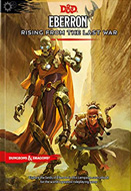       Eberron : rising from the last warTác giả: Thông tin xuất bản: United States of America : Wizards of the Coast, 2022Mô tả vật lý: 320 p. : minh họa ; 32 cm.ISBN: 9780786966899Phân loại tài liệu: 793.93Vị trí lưu trữ: Thư viện Duy Tân Cơ sở 03 Quang Trung (Tầng 7)Link: https://elib.duytan.edu.vn/Sach/Detail/89442     “Sách mở rộng ra trước mắt tôi những chân trời mới”10.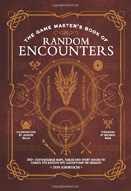       The game master's book of random encountersTác giả: Jeff Ashworth, Jasmine Kalle, Michael SheaThông tin xuất bản: Korea : Media Lab Books, 2020Mô tả vật lý: 255 p. : minh họa ; 31 cm.ISBN: 9781948174374Phân loại tài liệu: 793.93Vị trí lưu trữ: Thư viện Duy Tân Cơ sở 03 Quang Trung (Tầng 7)Link: https://elib.duytan.edu.vn/Sach/Detail/89440 “Sách mở rộng ra trước mắt tôi những chân trời mới”11.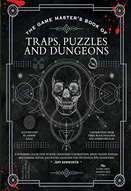       The game master's book of traps, puzzles and dungeonsTác giả: Jeff Ashworth, Jasmine Kalle, Kyle HiltonThông tin xuất bản: China : Media Lab Books, 2022Mô tả vật lý: 253 p. : minh họa ; 31 cm.ISBN: 9781948174985Phân loại tài liệu: 793.93Vị trí lưu trữ: Thư viện Duy Tân Cơ sở 03 Quang Trung (Tầng 7)Link: https://elib.duytan.edu.vn/Sach/Detail/89439  “Sách mở rộng ra trước mắt tôi những chân trời mới”12.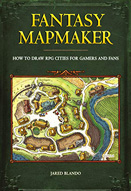       Fantasy mapmaker : how to draw RPG cities for gamers and fansTác giả: Jared BlandoThông tin xuất bản: China : IMPACT Books, 2019Mô tả vật lý: 125 p. : minh họa ; 31 cm.ISBN: 9781440354250Phân loại tài liệu: 743.87Vị trí lưu trữ: Thư viện Duy Tân Cơ sở 03 Quang Trung (Tầng 7)Link: https://elib.duytan.edu.vn/Sach/Detail/89438   “Sách mở rộng ra trước mắt tôi những chân trời mới”13.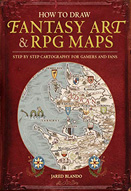       How to draw fantasy art and RPG maps : step-by step cartography for gamers and fansTác giả: Jared BlandoThông tin xuất bản: China : IMPACT Books, 2015Mô tả vật lý: 128 p. : minh họa ; 31 cm.ISBN: 9781440340246Phân loại tài liệu: 743.87Vị trí lưu trữ: Thư viện Duy Tân Cơ sở 03 Quang Trung (Tầng 7)Link: https://elib.duytan.edu.vn/Sach/Detail/89437    “Sách mở rộng ra trước mắt tôi những chân trời mới”14.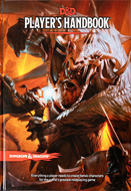       Player's handbookTác giả: Thông tin xuất bản: United States of America : Dungeons & Dragons, 2018Mô tả vật lý: 316 p. : minh họa ; 31 cm.ISBN: 9780786965601Phân loại tài liệu: 793.93Vị trí lưu trữ: Thư viện Duy Tân Cơ sở 03 Quang Trung (Tầng 7)Link: https://elib.duytan.edu.vn/Sach/Detail/89436     “Sách mở rộng ra trước mắt tôi những chân trời mới”15.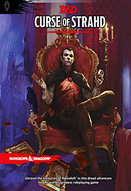       Curse of Strahd : unravel the mysteries of Ravenloft in this dread adventure for the world's greatest roleplaying gameTác giả: Thông tin xuất bản: United Kingdom : Wizards of the Coast, 2016Mô tả vật lý: 256 p. : minh họa ; 31 cm.ISBN: 9780786965984Phân loại tài liệu: 793.93Vị trí lưu trữ: Thư viện Duy Tân Cơ sở 03 Quang Trung (Tầng 7)Link: https://elib.duytan.edu.vn/Sach/Detail/89435      “Sách mở rộng ra trước mắt tôi những chân trời mới”16.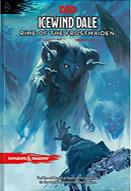       Icewind Dale : rime of the frostmaidenTác giả: Thông tin xuất bản: United Kingdom : Wizards of the Coast, 2020Mô tả vật lý: 320 p. : minh họa ; 31 cm.ISBN: 9780786966981Phân loại tài liệu: 793.93Vị trí lưu trữ: Thư viện Duy Tân Cơ sở 03 Quang Trung (Tầng 7)Link: https://elib.duytan.edu.vn/Sach/Detail/89434       “Sách mở rộng ra trước mắt tôi những chân trời mới”17.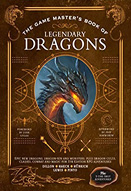       The Game Master’s book of legendary Dragons : epic new dragons, dragon-kin and monsters, plus dragon cults, classes, combat and magic for 5th Edition RPG adventuresTác giả: Aaron Hübrich… [et al]Thông tin xuất bản: Korea: Media Lab Books, 2022Mô tả vật lý: 235 p. : minh họa ; 31 cm.ISBN: 9781956403053Phân loại tài liệu: 793.93Vị trí lưu trữ: Thư viện Duy Tân Cơ sở 03 Quang Trung (Tầng 7)Link: https://elib.duytan.edu.vn/Sach/Detail/89433        “Sách mở rộng ra trước mắt tôi những chân trời mới”18.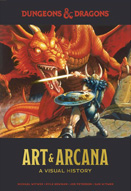       Dungeons & Dragons art & arcana : a visual historyTác giả: Michael Witwer, Kyle Newman, Jon Peterson, Sam WitwerThông tin xuất bản: New York : Ten Speed Press, 2018Mô tả vật lý: 439 p. : minh họa ; 32 cm.ISBN: 9780399580949Phân loại tài liệu: 793.93Vị trí lưu trữ: Thư viện Duy Tân Cơ sở 03 Quang Trung (Tầng 7)Link: https://elib.duytan.edu.vn/Sach/Detail/89432         “Sách mở rộng ra trước mắt tôi những chân trời mới”